OSNOVNA ŠKOLA MILANA LANGA Bregana, Langova 24. 10. 2023.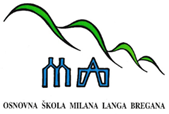 ŠKOLSKA  KUHINJA – MLIJEČNI OBROKza razdoblje od 9. do 13.10.2023. godinePonedjeljak:  krafna + mlijekoUtorak: 	    ćufte + pire krumpirSrijeda:	    kocka od mrkve + mlijekoČetvrtak: 	    pečeni štrukliPetak:             sendvič u pecivu od čajne kobasice + sokJELOVNIK  ZA  UČENIKE U  PRODUŽENOM  BORAVKUza razdoblje od 9. do 13.10.2023. godinePonedjeljak: DORUČAK: jaje na oko + kruh + čajRUČAK:    varivo poriluk s krumpirom i junećim mesom + kolačUtorak:DORUČAK: sirni namaz u pecivu + čajRUČAK:       bistra juha + pureći zagrebački + riža s povrćem + zelena salataSrijeda:DORUČAK: topli sendvič + čajRUČAK:       varivo žuta mrkva s grahom i svinjetinom + šnenokleČetvrtak: DORUČAK: čokolinoRUČAK:       pileći rižoto sa tikvicama i kurkumom + grožđePetak: DORUČAK: zdenka sir + kruh + čajRUČAK:       krem juha od cvjetače + zapečena tjestenina sa sirom DOBAR TEK!